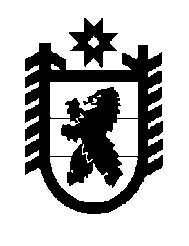 Российская Федерация Республика Карелия    РАСПОРЯЖЕНИЕГЛАВЫ РЕСПУБЛИКИ КАРЕЛИЯ	В соответствии с абзацем третьим части 5 статьи 37 Федерального закона от 6 октября 2003 года № 131-ФЗ «Об общих принципах организации местного самоуправления в Российской Федерации» назначить членами конкурсной комиссии для проведения конкурса на замещение должности главы администрации Муезерского муниципального района следующих лиц: Временно исполняющий обязанности
Главы Республики Карелия                                                  А.О. Парфенчиковг. Петрозаводск2 марта 2017 года№ 104-рХидишян Е.А.–Министр здравоохранения Республики Карелия Семенов В.Н.–депутат Законодательного Собрания Республики Карелия (по согласованию)Пчелкина Л.А.–руководитель общественной приемной Главы Республики Карелия в Муезерском муниципальном районе (по согласованию).